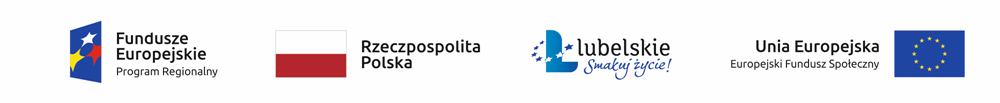 Załącznik nr 2 do Regulaminu rekrutacji
 i uczestnictwa w projekcie „Dobry start mieszkańcom Terespola” DEKLARACJA UCZESTNICTWA W PROJEKCIE„Dobry start mieszkańcom Terespola”w ramach Regionalnego Programu Operacyjnego  Województwa Lubelskiego na lata 2014-2020 Oś Priorytetowa 11 Włączenie społeczne Działanie 11.1 Aktywne włączenie.Ja, ………………………………………………………………………………………………… legitymujący się dowodem osobistym (seria i nr) …….…..….…..…….….….…..…..….….……..PESEL ……….….…..….….….……..…….….. zam. ul. .......……..……..…..…..……..………………………. w Terespolu..deklaruję dobrowolne uczestnictwo w projekcie pt. „Dobry start mieszkańcom Terespola” realizowanym przez Gminę Miasto Terespol/Miejski Ośrodek Pomocy Społecznej w Terespolu w ramach Regionalnego Programu Operacyjnego Województwa Lubelskiego na lata 2014-2020 Oś priorytetowa: 11 Włączanie społeczne Działania: 11.1 Aktywne włączenie.Ponadto oświadczam, że:zapoznałam/em się z Regulaminem rekrutacji i uczestnictwa w Projekcie i akceptuję jego warunki, zobowiązuję się do ich przestrzegania, a w szczególności do systematycznego udziału w działaniach i formach wsparcia, na które zostanę skierowany/a;spełniam kryteria kwalifikowalności uprawniające do udziału w Projekcie określone w Regulaminie;zobowiązuję się do zawarcia kontraktu socjalnego określającego zakres wsparcia w Projekcie oraz do udzielania niezbędnych informacji o osiąganych rezultatach na każdym etapie realizacji Projektu.zostałem/am poinformowany/a, że Projekt jest współfinansowany przez Unię Europejską w ramach Europejskiego Funduszu Społecznego;zostałem/am pouczony/a o odpowiedzialności karnej za składanie fałszywych oświadczeń;wyrażam zgodę na udział w badaniach ankietowych i/lub ewaluacyjnych oraz innych badaniach dotyczących realizowanego Projektu, także po jego zakończeniu;7.	zobowiązuję się do bieżącego informowania Biura Projektu o wszelkich zmianach dotyczących moich danych zawartych w dokumentach przedłożonych w trakcie rekrutacji i realizacji Projektu oraz o wszystkich zdarzeniach mających wpływ na dalszy udział w Projekcie;8.	wyrażam zgodę na rozpowszechnianie mojego wizerunku w związku z realizacją Projektu. Rozpowszechnianie to może przybrać formę np. publikacji zdjęć z działań prowadzonych w ramach Projektu na stronie internetowej Beneficjenta Projektu.…………………………….				……………………………………………………Miejscowość i data					Czytelny podpis Kandydata